Direct Debit Request (DDR)Request and Authority to debitRequest and Authority to debitYour Surname or company name   Your Given names or ABN/ARBN     “you”request and authorise  to arrange, a debit to your nominated account to pay for .This debit or charge will be arranged by  financial institution and made through the Bulk Electronic Clearing System (BECS) from your nominated account and will be subject to the terms and conditions of the Direct Debit Request Service Agreement.Your Surname or company name   Your Given names or ABN/ARBN     “you”request and authorise  to arrange, a debit to your nominated account to pay for .This debit or charge will be arranged by  financial institution and made through the Bulk Electronic Clearing System (BECS) from your nominated account and will be subject to the terms and conditions of the Direct Debit Request Service Agreement.Amount of debitAmount of debitAny amount has deemed payable by you (Tick if applicable)   OR The amount specified in the invoice we have sent you, for payment on a due date (Tick if applicable)   OR As outlined below continuing to end date (Tick if applicable)   Any amount has deemed payable by you (Tick if applicable)   OR The amount specified in the invoice we have sent you, for payment on a due date (Tick if applicable)   OR As outlined below continuing to end date (Tick if applicable)   Your account to be debitedYour account to be debitedName/s on account     Financial institution nameBSB number (Must be 6 digits)                                                               Account number   Name/s on account     Financial institution nameBSB number (Must be 6 digits)                                                               Account number   Your contact detailsYour contact detailsThe best way for us to write to you is by using the above email   or  address.The best way for us to write to you is by using the above email   or  address.ConfirmationConfirmationBy signing and/or providing us with a valid instruction in respect to your Direct Debit Request, you confirm that:you are authorised to operate on the nominated account; andyou have understood and agreed to the terms and conditions set out in this Request and in your Direct Debit Request Service Agreement.By signing and/or providing us with a valid instruction in respect to your Direct Debit Request, you confirm that:you are authorised to operate on the nominated account; andyou have understood and agreed to the terms and conditions set out in this Request and in your Direct Debit Request Service Agreement.Your SignatureYour SignatureSigned in accordance with the account authority on your account:Signature:                                                                 Date: Contact details: As AboveSigned in accordance with the account authority on your account:Signature:                                                                 Date: Contact details: As AboveSecond account signatory (if required)Second account signatory (if required)Signed in accordance with the account authority on your account:Signature:                                                              Name:      Date:Contact details: Signed in accordance with the account authority on your account:Signature:                                                              Name:      Date:Contact details: Signing for a companySigning for a companyYou must be authorised to sign on behalf of the company AND you must have authority to operate the Company’s bank account.Signature of duly authorised officer: _________________________________Position held:_______________________________________Name:____________________________________________________Address:_______________________________________Email:_________________________________________________________(Notices will be sent to this email address)Phone: Date: Signature company signatory (if required)Signature of duly authorised officer: _________________________________Position held:_______________________________________Name:____________________________________________________Email:_________________________________________________________Date: You must be authorised to sign on behalf of the company AND you must have authority to operate the Company’s bank account.Signature of duly authorised officer: _________________________________Position held:_______________________________________Name:____________________________________________________Address:_______________________________________Email:_________________________________________________________(Notices will be sent to this email address)Phone: Date: Signature company signatory (if required)Signature of duly authorised officer: _________________________________Position held:_______________________________________Name:____________________________________________________Email:_________________________________________________________Date: Direct Debit Request Service AgreementThis is your Direct Debit Service Agreement with  (the Debit User).  It explains what your obligations are when undertaking a Direct Debit arrangement with us.  It also details what our obligations are to you as your Direct Debit provider.  Please keep this agreement for future reference.  It forms part of the terms and conditions of your Direct Debit Request (DDR) and should be read in conjunction with your DDR authorisation.   This is your Direct Debit Service Agreement with  (the Debit User).  It explains what your obligations are when undertaking a Direct Debit arrangement with us.  It also details what our obligations are to you as your Direct Debit provider.  Please keep this agreement for future reference.  It forms part of the terms and conditions of your Direct Debit Request (DDR) and should be read in conjunction with your DDR authorisation.   This is your Direct Debit Service Agreement with  (the Debit User).  It explains what your obligations are when undertaking a Direct Debit arrangement with us.  It also details what our obligations are to you as your Direct Debit provider.  Please keep this agreement for future reference.  It forms part of the terms and conditions of your Direct Debit Request (DDR) and should be read in conjunction with your DDR authorisation.   This is your Direct Debit Service Agreement with  (the Debit User).  It explains what your obligations are when undertaking a Direct Debit arrangement with us.  It also details what our obligations are to you as your Direct Debit provider.  Please keep this agreement for future reference.  It forms part of the terms and conditions of your Direct Debit Request (DDR) and should be read in conjunction with your DDR authorisation.   This is your Direct Debit Service Agreement with  (the Debit User).  It explains what your obligations are when undertaking a Direct Debit arrangement with us.  It also details what our obligations are to you as your Direct Debit provider.  Please keep this agreement for future reference.  It forms part of the terms and conditions of your Direct Debit Request (DDR) and should be read in conjunction with your DDR authorisation.   DefinitionsDefinitionsaccount means the account held at your financial institution from which we are authorised to arrange for funds to be debited.agreement means this Direct Debit Request Service Agreement between you and us.banking day means a day other than a Saturday or a Sunday or a public holiday listed throughout Australia.debit day means the day that payment by you to us is due.debit payment means a particular transaction where a debit is made.Direct Debit Request means the written, verbal or online request between us and you to debit funds from your account.us or we means ,Trading as The Greek Orthodox Community Of Bankstown St Euphemia Ltd (the Debit User) you have authorised by requesting a Direct Debit Request.you means the customer who has authorised the Direct Debit Request.your financial institution means the financial institution at which you hold the account you have authorised us to debit.account means the account held at your financial institution from which we are authorised to arrange for funds to be debited.agreement means this Direct Debit Request Service Agreement between you and us.banking day means a day other than a Saturday or a Sunday or a public holiday listed throughout Australia.debit day means the day that payment by you to us is due.debit payment means a particular transaction where a debit is made.Direct Debit Request means the written, verbal or online request between us and you to debit funds from your account.us or we means ,Trading as The Greek Orthodox Community Of Bankstown St Euphemia Ltd (the Debit User) you have authorised by requesting a Direct Debit Request.you means the customer who has authorised the Direct Debit Request.your financial institution means the financial institution at which you hold the account you have authorised us to debit.account means the account held at your financial institution from which we are authorised to arrange for funds to be debited.agreement means this Direct Debit Request Service Agreement between you and us.banking day means a day other than a Saturday or a Sunday or a public holiday listed throughout Australia.debit day means the day that payment by you to us is due.debit payment means a particular transaction where a debit is made.Direct Debit Request means the written, verbal or online request between us and you to debit funds from your account.us or we means ,Trading as The Greek Orthodox Community Of Bankstown St Euphemia Ltd (the Debit User) you have authorised by requesting a Direct Debit Request.you means the customer who has authorised the Direct Debit Request.your financial institution means the financial institution at which you hold the account you have authorised us to debit.Debiting your accountDebiting your accountBy submitting a Direct Debit Request, you have authorised us to arrange for funds to be debited from your account.  The Direct Debit Request and this agreement set out the arrangement between us and you.  We will only arrange for funds to be debited from your account as authorised in the Direct Debit Request.  orWe will only arrange for funds to be debited from your account if we have sent to the address nominated by you in the Direct Debit Request, a billing advice which specifies the amount payable by you to us and when it is due.If the debit day falls on a day that is not a banking day, we may direct your financial institution to debit your account on the following banking day.  If you are unsure about which day your account has or will be debited you should ask your financial institution. By submitting a Direct Debit Request, you have authorised us to arrange for funds to be debited from your account.  The Direct Debit Request and this agreement set out the arrangement between us and you.  We will only arrange for funds to be debited from your account as authorised in the Direct Debit Request.  orWe will only arrange for funds to be debited from your account if we have sent to the address nominated by you in the Direct Debit Request, a billing advice which specifies the amount payable by you to us and when it is due.If the debit day falls on a day that is not a banking day, we may direct your financial institution to debit your account on the following banking day.  If you are unsure about which day your account has or will be debited you should ask your financial institution. By submitting a Direct Debit Request, you have authorised us to arrange for funds to be debited from your account.  The Direct Debit Request and this agreement set out the arrangement between us and you.  We will only arrange for funds to be debited from your account as authorised in the Direct Debit Request.  orWe will only arrange for funds to be debited from your account if we have sent to the address nominated by you in the Direct Debit Request, a billing advice which specifies the amount payable by you to us and when it is due.If the debit day falls on a day that is not a banking day, we may direct your financial institution to debit your account on the following banking day.  If you are unsure about which day your account has or will be debited you should ask your financial institution. Amendments by usAmendments by usWe may vary any details of this agreement or a Direct Debit Request at any time by giving you at least fourteen (14) days written notice sent to the preferred email or address you have given us in the Direct Debit Request.We may vary any details of this agreement or a Direct Debit Request at any time by giving you at least fourteen (14) days written notice sent to the preferred email or address you have given us in the Direct Debit Request.We may vary any details of this agreement or a Direct Debit Request at any time by giving you at least fourteen (14) days written notice sent to the preferred email or address you have given us in the Direct Debit Request.How to cancel or change direct debitsHow to cancel or change direct debitsYou can:Cancel, suspend or make changes to the Direct Debit Request by notifying the school within Seven (7) days’ notice.To do so, contact us byYou can:Cancel, suspend or make changes to the Direct Debit Request by notifying the school within Seven (7) days’ notice.To do so, contact us byYou can:Cancel, suspend or make changes to the Direct Debit Request by notifying the school within Seven (7) days’ notice.To do so, contact us byYour obligationsIt is your responsibility to ensure that there are sufficient clear funds available in your account to allow a debit payment to be made in accordance with the Direct Debit Request.If there are insufficient clear funds in your account to meet a debit payment:you may be charged a fee and/or interest by your financial institution;we may charge you reasonable costs incurred by us on account of there being insufficient funds; andyou must arrange for the debit payment to be made by another method or arrange for sufficient clear funds to be in your account by an agreed time so that we can process the debit payment.You should check your account statement to verify that the amounts debited from your account are correct.DisputeIf you believe there has been an error in debiting your account, you should notify us directly on . Alternatively, you can contact your financial institution for assistance.If we conclude as a result of our investigations that your account has been incorrectly debited we will respond to your query by arranging within a reasonable period for your financial institution to adjust your account (including interest and charges) accordingly.  We will also notify you in writing of the amount by which your account has been adjusted.If we conclude as a result of our investigations that your account has not been incorrectly debited we will respond to your query by providing you with reasons and any evidence for this finding in writing.AccountsYou should check:with your financial institution whether direct debiting is available from your account as direct debiting is not available through BECS on all accounts offered by financial institutions.your account details which you have provided to us are correct by checking them against a recent account statement; andwith your financial institution before completing the Direct Debit Request if you have any queries about how to complete the Direct Debit Request.ConfidentialityWe will keep any information (including your account details) in your Direct Debit Request confidential.  We will make reasonable efforts to keep any such information that we have about you secure and to ensure that any of our employees or agents who have access to information about you do not make any unauthorised use, modification, reproduction or disclosure of that information.We will only disclose information that we have about you:to the extent specifically required by law; orfor the purposes of this agreement (including disclosing information in connection with any query or claim).Contacting each other If you wish to notify us in writing about anything relating to this agreement, you should write to:We will notify you by sending a notice to the preferred address or email you have given us in the Direct Debit Request. Any notice will be deemed to have been received on the second banking day after sending.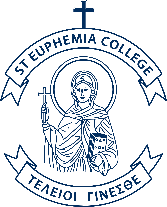 